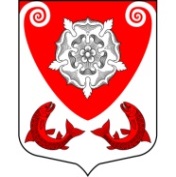 МЕСТНАЯ  АДМИНИСТРАЦИЯМО РОПШИНСКОЕ СЕЛЬСКОЕ ПОСЕЛЕНИЕМО ЛОМОНОСОВСКОГО  МУНИЦИПАЛЬНОГО РАЙОНАЛЕНИНГРАДСКОЙ ОБЛАСТИП О С Т А Н О В Л Е Н И Е№ 232от 23. 04. 2021 г.О внесении изменений в постановление местной администрацииМО Ропшинское сельское поселение №108 от 12.03.2021г. «Об   утверждении   реестра    мест (площадок) накоплениятвердых коммунальных отходов на территории  МО  Ропшинское сельское  поселение»В соответствии со статьей 13.4 Федерального закона «Об отходах производства и потребления», руководствуясь положениями Постановления Правительства Российской Федерации от 31.08.2018г. № 1039 «Об утверждении Правил обустройства мест (площадок) накопления твердых коммунальных отходов и ведения их реестра», Федерального  закона от 06.10.2003 № 131-ФЗ «Об общих принципах организации местного самоуправления в Российской Федерации», руководствуясь Уставом муниципального образования Ропшинское  сельское поселение Ломоносовского муниципального района Ленинградской области,     местная администрация Ропшинского сельского поселения ПОСТАНОВЛЯЕТ:1. Внести в приложение 1 к постановлению местной администрации МО Ропшинское  сельское поселение от 12.03.2021 г. № 108 «Об утверждении реестра  мест (площадок) накопления твердых коммунальных отходов на территории МО Ропшинское сельское поселение » изменение, изложив его в новой редакции согласно Приложению.2. Настоящее постановление подлежит опубликованию (обнародованию) на информационном сайте муниципального образования Ропшинское сельское поселение в информационно - телекоммуникационной сети Интернет по адресу www.официальнаяропша.рф и вступает в силу со дня его официального опубликования (обнародования). 3. Контроль над исполнением настоящего постановления возложить на вед. специалиста местной  администрации Михайлову В.А.Глава  местной администрации МО Ропшинское сельское поселение                                                                    М.М. ДзейговИсп. Михайлова В.А.Тел. 8(81376)72224        